  양   도   양   수   신   청   서  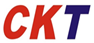                                                                                     씨케이티주식회사서울시 강남구테헤란81길 26, 8층(유림빌딩)담당담당담당팀장상무상무전무대표TEL1899-67371899-67371899-67371899-67371899-67371899-6737FAX02-569-007102-569-007102-569-007102-569-007102-569-007102-569-0071[ 양 도 인 ][ 양 도 인 ][ 양 도 인 ][ 양 도 인 ][ 양 도 인 ][ 양 도 인 ][ 양 도 인 ]회원성명회원번호회원번호회원번호회원번호주민번호연 락 처연 락 처연 락 처연 락 처가입일자    년     월     일    년     월     일    년     월     일    년     월     일양도구좌양도구좌양도구좌양도구좌구좌 중      구좌구좌 중      구좌구좌 중      구좌구좌 중      구좌구좌 중      구좌구좌 중      구좌불입회수 및 불입금불입회수 및 불입금                                 회     (\              원)                                 회     (\              원)                                 회     (\              원)                                 회     (\              원)                                 회     (\              원)                                 회     (\              원)                                 회     (\              원)                                 회     (\              원)                                 회     (\              원)                                 회     (\              원)                                 회     (\              원)                                 회     (\              원)                                 회     (\              원)*본인의 희망에 의하여 기불입하던 상품을 아래인에게 양도코저 하오니, 허락하여 주시기  바랍니다. (첨부 : 양도인-회원증서 or 신분증 사본, 양수인-신분증 사본)[ 양 수 인 ]*본인의 희망에 의하여 기불입하던 상품을 아래인에게 양도코저 하오니, 허락하여 주시기  바랍니다. (첨부 : 양도인-회원증서 or 신분증 사본, 양수인-신분증 사본)[ 양 수 인 ]*본인의 희망에 의하여 기불입하던 상품을 아래인에게 양도코저 하오니, 허락하여 주시기  바랍니다. (첨부 : 양도인-회원증서 or 신분증 사본, 양수인-신분증 사본)[ 양 수 인 ]*본인의 희망에 의하여 기불입하던 상품을 아래인에게 양도코저 하오니, 허락하여 주시기  바랍니다. (첨부 : 양도인-회원증서 or 신분증 사본, 양수인-신분증 사본)[ 양 수 인 ]*본인의 희망에 의하여 기불입하던 상품을 아래인에게 양도코저 하오니, 허락하여 주시기  바랍니다. (첨부 : 양도인-회원증서 or 신분증 사본, 양수인-신분증 사본)[ 양 수 인 ]*본인의 희망에 의하여 기불입하던 상품을 아래인에게 양도코저 하오니, 허락하여 주시기  바랍니다. (첨부 : 양도인-회원증서 or 신분증 사본, 양수인-신분증 사본)[ 양 수 인 ]*본인의 희망에 의하여 기불입하던 상품을 아래인에게 양도코저 하오니, 허락하여 주시기  바랍니다. (첨부 : 양도인-회원증서 or 신분증 사본, 양수인-신분증 사본)[ 양 수 인 ]*본인의 희망에 의하여 기불입하던 상품을 아래인에게 양도코저 하오니, 허락하여 주시기  바랍니다. (첨부 : 양도인-회원증서 or 신분증 사본, 양수인-신분증 사본)[ 양 수 인 ]*본인의 희망에 의하여 기불입하던 상품을 아래인에게 양도코저 하오니, 허락하여 주시기  바랍니다. (첨부 : 양도인-회원증서 or 신분증 사본, 양수인-신분증 사본)[ 양 수 인 ]*본인의 희망에 의하여 기불입하던 상품을 아래인에게 양도코저 하오니, 허락하여 주시기  바랍니다. (첨부 : 양도인-회원증서 or 신분증 사본, 양수인-신분증 사본)[ 양 수 인 ]*본인의 희망에 의하여 기불입하던 상품을 아래인에게 양도코저 하오니, 허락하여 주시기  바랍니다. (첨부 : 양도인-회원증서 or 신분증 사본, 양수인-신분증 사본)[ 양 수 인 ]*본인의 희망에 의하여 기불입하던 상품을 아래인에게 양도코저 하오니, 허락하여 주시기  바랍니다. (첨부 : 양도인-회원증서 or 신분증 사본, 양수인-신분증 사본)[ 양 수 인 ]*본인의 희망에 의하여 기불입하던 상품을 아래인에게 양도코저 하오니, 허락하여 주시기  바랍니다. (첨부 : 양도인-회원증서 or 신분증 사본, 양수인-신분증 사본)[ 양 수 인 ]*본인의 희망에 의하여 기불입하던 상품을 아래인에게 양도코저 하오니, 허락하여 주시기  바랍니다. (첨부 : 양도인-회원증서 or 신분증 사본, 양수인-신분증 사본)[ 양 수 인 ]*본인의 희망에 의하여 기불입하던 상품을 아래인에게 양도코저 하오니, 허락하여 주시기  바랍니다. (첨부 : 양도인-회원증서 or 신분증 사본, 양수인-신분증 사본)[ 양 수 인 ]회원성명연락처연락처연락처주민번호휴대폰휴대폰휴대폰주   소예금주명예금주주민번호예금주주민번호예금주주민번호은행명계좌번호희망출금일희망출금일희망출금일희망출금일( 5, 10, 15, 20, 25, 30 )( 5, 10, 15, 20, 25, 30 )( 5, 10, 15, 20, 25, 30 )상기 본인은 위의 사람에게 본 상품의 권리 및 의무의 승계를 신청하오니, 허락하여 주시기 바랍니다.양도인 :                  (인) 양수인 :                   (인) 신청일 :        년    월    일 상기 본인은 위의 사람에게 본 상품의 권리 및 의무의 승계를 신청하오니, 허락하여 주시기 바랍니다.양도인 :                  (인) 양수인 :                   (인) 신청일 :        년    월    일 상기 본인은 위의 사람에게 본 상품의 권리 및 의무의 승계를 신청하오니, 허락하여 주시기 바랍니다.양도인 :                  (인) 양수인 :                   (인) 신청일 :        년    월    일 상기 본인은 위의 사람에게 본 상품의 권리 및 의무의 승계를 신청하오니, 허락하여 주시기 바랍니다.양도인 :                  (인) 양수인 :                   (인) 신청일 :        년    월    일 상기 본인은 위의 사람에게 본 상품의 권리 및 의무의 승계를 신청하오니, 허락하여 주시기 바랍니다.양도인 :                  (인) 양수인 :                   (인) 신청일 :        년    월    일 상기 본인은 위의 사람에게 본 상품의 권리 및 의무의 승계를 신청하오니, 허락하여 주시기 바랍니다.양도인 :                  (인) 양수인 :                   (인) 신청일 :        년    월    일 상기 본인은 위의 사람에게 본 상품의 권리 및 의무의 승계를 신청하오니, 허락하여 주시기 바랍니다.양도인 :                  (인) 양수인 :                   (인) 신청일 :        년    월    일 상기 본인은 위의 사람에게 본 상품의 권리 및 의무의 승계를 신청하오니, 허락하여 주시기 바랍니다.양도인 :                  (인) 양수인 :                   (인) 신청일 :        년    월    일 상기 본인은 위의 사람에게 본 상품의 권리 및 의무의 승계를 신청하오니, 허락하여 주시기 바랍니다.양도인 :                  (인) 양수인 :                   (인) 신청일 :        년    월    일 상기 본인은 위의 사람에게 본 상품의 권리 및 의무의 승계를 신청하오니, 허락하여 주시기 바랍니다.양도인 :                  (인) 양수인 :                   (인) 신청일 :        년    월    일 상기 본인은 위의 사람에게 본 상품의 권리 및 의무의 승계를 신청하오니, 허락하여 주시기 바랍니다.양도인 :                  (인) 양수인 :                   (인) 신청일 :        년    월    일 상기 본인은 위의 사람에게 본 상품의 권리 및 의무의 승계를 신청하오니, 허락하여 주시기 바랍니다.양도인 :                  (인) 양수인 :                   (인) 신청일 :        년    월    일 상기 본인은 위의 사람에게 본 상품의 권리 및 의무의 승계를 신청하오니, 허락하여 주시기 바랍니다.양도인 :                  (인) 양수인 :                   (인) 신청일 :        년    월    일 상기 본인은 위의 사람에게 본 상품의 권리 및 의무의 승계를 신청하오니, 허락하여 주시기 바랍니다.양도인 :                  (인) 양수인 :                   (인) 신청일 :        년    월    일 상기 본인은 위의 사람에게 본 상품의 권리 및 의무의 승계를 신청하오니, 허락하여 주시기 바랍니다.양도인 :                  (인) 양수인 :                   (인) 신청일 :        년    월    일  씨케이티주식회사 귀중 씨케이티주식회사 귀중 씨케이티주식회사 귀중 씨케이티주식회사 귀중 씨케이티주식회사 귀중 씨케이티주식회사 귀중